Cut and paste the pictures in the correct column.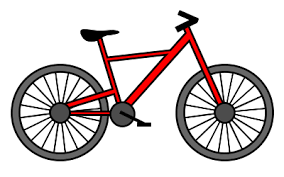 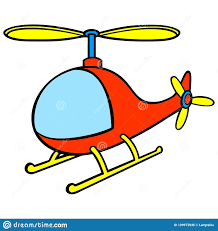 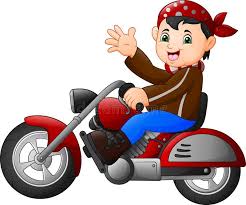 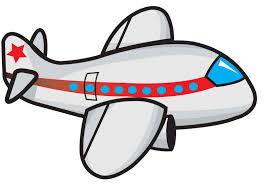 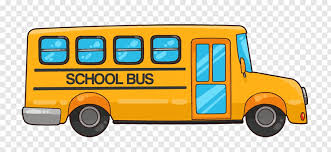 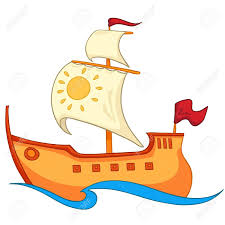 WATERLANDAIR